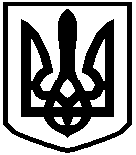 СКВИРСЬКА МІСЬКА РАДА Р І Ш Е Н Н Явід 14 вересня 2022 року              м. Сквира                             №02-24-VIIIПро внесення змін та доповнень до РегламентуСквирської міської ради VІІІ скликанняКеруючись ст. ст. 26, 46, 59 Закону України «Про місцеве самоврядування в Україні», ст. 30 Регламенту Сквирської міської ради VIIІ скликання, враховуючи висновки і рекомендації постійної комісії Сквирської міської ради з питань регламенту, депутатської етики, законності та правопорядку, Сквирська міська рада VIII скликанняВ И Р І Ш И Л А:1.	Внести зміни та доповнення до Регламенту Сквирської міської ради VIIІ скликання, затвердженого рішенням сесії Сквирської міської ради №3-3-VIIІ від 22.12.2020 року, а саме:1)		ст. 10 Глави 1 Розділу ІІ Регламенту доповнити п. 3 такого змісту «Пленарні засідання ради, засідання постійних та інших комісій ради можуть проводитися у дистанційному режимі у випадку та відповідно до порядку визначених цим Регламентом». 2)		доповнити Регламент Розділом ХІ «Особливості організації та здійснення роботи Ради, постійних комісій та інших комісій Ради на період дії правового режиму воєнного стану» ст. 221 в такій редакції:«1. У разі введення воєнного стану в Україні або в окремих її місцевостях, які включають територію Сквирської міської територіальної громади, скликання чергової та позачергової сесії Ради, призначення та проведення пленарних засідань Ради, підготовка і розгляд питань на пленарних засіданнях Ради, прийняття рішень Ради та інші питання порядку роботи Ради постійних комісій та інших комісій Ради здійснюються відповідно до вимог Регламенту, Положення про постійні комісії Сквирської міської ради з особливостями, встановленими цією статтею. 2. Пленарні засідання Ради, засідання постійних комісій та інших комісій Ради у разі введення воєнного стану в Україні або в окремих її місцевостях, які включають території Сквирської міської територіальної громади, можуть проводитись в режимі відеоконференції (дистанційне засідання), крім питань, що потребують таємного голосування.3. Рішення про дистанційне засідання доводиться до відома кожного члена відповідного колегіального органу не пізніш як за 24 години до його початку шляхом направлення на його електронну пошту рішення про дистанційне засідання, проєкту порядку денного та проєктів актів з іншими матеріалами. Рішення про дистанційне засідання доводиться до відома населення не пізніш як за 24 години до його початку із зазначенням порядку денного та порядку відкритого доступу до трансляції дистанційного засідання шляхом розміщення на офіційному вебсайті Ради (https://skvira-rada.gov.ua/). 4. Порядок проведення дистанційних засідань повинен забезпечувати: 1) можливість реалізації прав депутатів Ради; 2) ідентифікацію особи, яка бере участь у засіданні колегіального органу; 3) встановлення та фіксацію результатів голосування щодо кожного питання. 5.	 Гласність дистанційного засідання Ради, постійних комісій Ради забезпечується відкритим доступом до трансляції дистанційного засідання. 6. Запис дистанційного засідання є невід’ємною частиною протоколу засідання. 7. Проєкт рішення Ради, пояснювальна записка та інші матеріали оформляються в електронній формі. За зміст проєкту рішення Ради відповідальність несе розробник проєкту рішення Ради. 8. Обов’язки щодо здійснення організаційних заходів, пов’язаних з проведенням дистанційних засідань, покладаються на відділи міської ради, згідно з наданими повноваженнями. 9. Ризики технічної неможливості участі в дистанційному засіданні Ради з причин, що не залежать від програмного забезпечення та здійснення організаційних заходів, пов’язаних із функціонуванням програмного комплексу, несе депутат Ради або відповідна запрошена особа. 10. Перед відкриттям та під час проведення дистанційного засідання спеціалістами міської ради фіксується кількість депутатів Ради, які приєднались до участі та припинили участь у засіданні. Зазначена інформація невідкладно надається головуючому на засіданні, про що головуючий повідомляє інших учасників дистанційного засідання. 11. Дистанційне засідання Ради вважається правомочним, якщо участь у такому засіданні бере більше половини депутатів від загального складу Ради, що підтверджується інформацією про фіксацію кількості учасників у порядку, визначеному частиною 10 цієї статті. Дистанційне засідання постійної комісії Ради є правомочним, якщо на ньому присутні більше половини від загального складу комісії, що підтверджується інформацією про фіксацію кількості учасників у порядку, визначеному частиною 10 цієї статті. 12. Під час дистанційного засідання голосування здійснюється особисто кожним членом відповідного колегіального органу.13. Підрахунок голосів дистанційного засідання постійної комісії Ради забезпечується секретарями постійних комісій Ради. 14. Результати поіменного голосування дистанційного засідання додатково фіксуються сектором інформаційного забезпечення ради за допомогою технічних засобів та програмного забезпечення. 15. Ведення протоколу дистанційного засідання Ради здійснюється відповідними спеціалістами міської ради. 16. Ведення протоколу дистанційного засідання постійної комісії Ради здійснюється секретарем комісії. 17. Протокол дистанційного засідання підписується головуючим на засіданні та особою, що здійснює ведення протоколу. 18. Оприлюднення протоколу та відеозапису дистанційного засідання здійснюється на офіційному веб-сайті Сквирської міської ради.»2.		Контроль за виконанням рішення покласти на секретаря Сквирської міської ради Тетяну Власюк та постійну комісію Сквирської міської ради з питань регламенту, депутатської етики, законності та правопорядку.Міська голова							Валентина ЛЕВІЦЬКА